             Agency Name ________________________________________________           Date________________                  Sheet # ______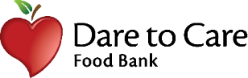 GRAND TOTAL __________(Total People in Household + Produce Only Total = Grand Total)             Agency Name ________________________________________________           Date________________                  Sheet # ______GRAND TOTAL __________(Total People in Household + Produce Only Total = Grand Total)             Agency Name ________________________________________________           Date________________                  Sheet # ______GRAND TOTAL __________(Total People in Household + Produce Only Total = Grand Total)             Agency Name ________________________________________________           Date________________                  Sheet # ______GRAND TOTAL __________(Total People in Household + Produce Only Total = Grand Total)             Agency Name ________________________________________________           Date________________                  Sheet # ______GRAND TOTAL __________(Total People in Household + Produce Only Total = Grand Total)             Agency Name ________________________________________________           Date________________                  Sheet # ______GRAND TOTAL __________(Total People in Household + Produce Only Total = Grand Total)             Agency Name ________________________________________________           Date________________                  Sheet # ______GRAND TOTAL __________(Total People in Household + Produce Only Total = Grand Total             Agency Name ________________________________________________           Date________________                  Sheet # ______GRAND TOTAL __________(Total People in Household + Produce Only Total = Grand Total)Printed Name &Signatureif client wishes to disclose this information Address(Zip Code or Neighborhood) if client wishes to disclose this informationChildrenages0-5Childrenages6-17Adultsages18 - 59Seniorsages60+Total #People in HouseholdProduce Only (no age breakdown)Veterans(this number is kept separate)1122334455667788991010  TOTALS  TOTALS  TOTALSPrinted Name &Signatureif client wishes to disclose this information Address(Zip Code or Neighborhood) if client wishes to disclose this informationChildrenages0-5Childrenages6-17Adultsages18 - 59Seniorsages60+Total #People in HouseholdProduce Only (no age breakdown)Veterans(this number is kept separate)1122334455667788991010  TOTALS  TOTALS  TOTALSPrinted Name &Signatureif client wishes to disclose this information Address(Zip Code or Neighborhood) if client wishes to disclose this informationChildrenages0-5Childrenages6-17Adultsages18 - 59Seniorsages60+Total #People in HouseholdProduce Only (no age breakdown)Veterans(this number is kept separate)1122334455667788991010  TOTALS  TOTALS  TOTALSPrinted Name &Signatureif client wishes to disclose this information Address(Zip Code or Neighborhood) if client wishes to disclose this informationChildrenages0-5Childrenages6-17Adultsages18 - 59Seniorsages60+Total #People in HouseholdProduce Only (no age breakdown)Veterans(this number is kept separate)1122334455667788991010  TOTALS  TOTALS  TOTALSPrinted Name &Signatureif client wishes to disclose this information Address(Zip Code or Neighborhood) if client wishes to disclose this informationChildrenages0-5Childrenages6-17Adultsages18 - 59Seniorsages60+Total #People in HouseholdProduce Only (no age breakdown)Veterans(this number is kept separate)1122334455667788991010  TOTALS  TOTALS  TOTALSPrinted Name &Signatureif client wishes to disclose this information Address(Zip Code or Neighborhood) if client wishes to disclose this informationChildrenages0-5Childrenages6-17Adultsages18 - 59Seniorsages60+Total #People in HouseholdProduce Only (no age breakdown)Veterans(this number is kept separate)1122334455667788991010  TOTALS  TOTALS  TOTALSPrinted Name &Signatureif client wishes to disclose this information Address(Zip Code or Neighborhood) if client wishes to disclose this informationChildrenages0-5Childrenages6-17Adultsages18 - 59Seniorsages60+Total #People in HouseholdProduce Only (no age breakdown)Veterans(this number is kept separate)1122334455667788991010  TOTALS  TOTALS  TOTALSPrinted Name &Signatureif client wishes to disclose this information Address(Zip Code or Neighborhood) if client wishes to disclose this informationChildrenages0-5Childrenages6-17Adultsages18 - 59Seniorsages60+Total #People in HouseholdProduce Only (no age breakdown)Veterans(this number is kept separate)1122334455667788991010  TOTALS  TOTALS  TOTALS